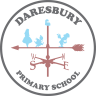 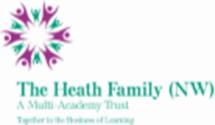 How to ApplyThank you for your interest in this exciting opportunity at Daresbury Primary School. In order to apply, please submit the following completed application forms:Application formEqual Opportunities formDBS StatementFor this position you should submit a covering letter demonstrating and summarising experience and giving evidence or examples of your proven experience against the criteria listed in the person specification.Application closing date: Friday 1st July 2022 at 12 noonCompleted applications should be returned by email to: CRoberts@DPS.theheathfamily.org.ukWe will endeavour to acknowledge receipt of all applications within 24 hrs. Should you fail to receive a confirmation, please call 01925 740309.Please ensure that your application accounts for any gaps in employment.Please include the names and addresses of two professional referees (one of which must be your current employer). Referees will not be approached until the final stages of the process.Lesson observations, Interview & Task dates (please note this in indicative and subject to change)Lesson observation & Interview : Tuesday 4th July 2022Applicants are warmly encouraged to visit our school. Please contact Mrs Pam Staveley (School Office) on 01925 740309 or email sec.daresbury@halton.gov.uk to arrange an appointment.